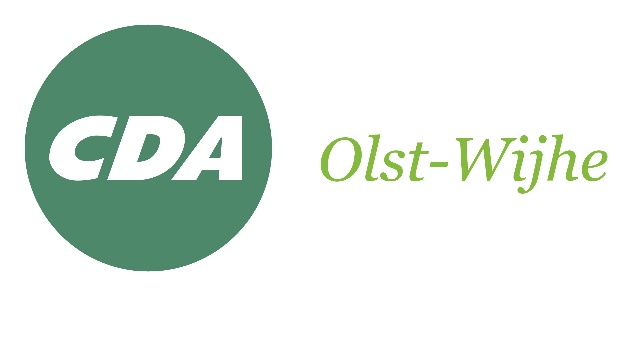 Beste CDA’er,Het CDA heeft een sterke positie in de gemeenteraad en in het college van Burgemeester en Wethouders van Olst-Wijhe. Ook in de komende raadsperiode 2018 – 2022 willen we deze sterke positie graag behouden. Daar hebben we uw hulp bij nodig!Daarom vragen wij uw aandacht voor het volgende. Volgend jaar zijn de gemeenteraadsverkiezingen en wij zijn druk doende om een lijst met goede kandidaten samen te stellen. Wilt u zelf op de kandidatenlijst of weet u iemand anders die geschikt is? Laat ons dat dan s.v.p. weten door vragen op de achterzijde van deze brief in te vullen en op te sturen.  Ook wij communiceren steeds meer via mail, twitter en facebook. Dat is sneller, goedkoper en makkelijker. Daarom willen wij u vragen uw emailadres door te geven (ons emailadres is secretaris@cdaolstwijhe.cda.nl) en ons te volgen op twitter (@CDAOlstWijhe) en facebook (CDAOlstWijhe). Dat scheelt tijd en geld en u blijft volledig op de hoogte van onze activiteiten en standpunten. En voor u is het makkelijker om daarop te reageren. Wij zijn gestart met het verkiezingsprogramma voor 2018. Wilt u meewerken of heeft u punten die wij mee moeten nemen? Dan horen wij dat graag. Ten slotte willen wij u vragen of u het ledenblad eind februari 2017 ontvangen heeft? Is uw adres veranderd? Laat ons dat s.v.p. weten, dan kunnen wij de post naar het juiste adres versturen.  Hartelijke groeten en dank namens het bestuur,Alfred Jansen   Voor de vragen: zie ommezijdeHieronder de vragen op een rij, s.v.p. terugsturen in bijgevoegde enveloppe of mailen naar cdaolstwijhe@gmail.comWilt u op de kandidatenlijst voor de gemeenteraadsverkiezingen 2018  ja / nee*)Indien ja: op een verkiesbare plaats / op een niet verkiesbare plaats*)Uw naam ……………………………………………………………………………………………………..Emailadres …………………………………………………………………………………………………..Telefoonnummer ………………………………………………………………………………………..Adres …………………………………………………………………………………………………………..Postcode en Woonplaats …………………………………………………………………………….*) doorhalen wat niet van toepassing isWie vind u een geschikte kandidaat / kandidaten en waarom? …………………….………………………………………………………………………………………………………………………………………………………………………………………………………………………………………………Punten voor het verkiezingsprogramma: ………………………………………………………………………………………………………………………………………………………………………………………………………………………………………………………………………………………………………………………………………………………………………………………………………………………………………………………………………………………………………………………………………………………………………………………………………………………………………………………………………………………………………………………………………………Datum……………………………………………………………………………………………………………Handtekening………………………………………………………………………………………………..